от 19.03.2020г.                                                                                                       № 142Об утверждении плана контрольныхмероприятий по осуществлению внутреннегомуниципального финансового контроля на 2020 год в новой редакции и признании утратившим силуРаспоряжений городской Администрации от от 02.12.2019 № 497, от 06.12.2019 № 503	В связи с признанием с 01.01.2020 утратившим силу Постановление городской Администрации от 01.04.2019 № 428 «Об утверждении Порядка осуществления Администрацией МО «Город Мирный» Мирнинского района Республики Саха (Якутия) полномочий по контролю за соблюдением Федерального закона от 05.04.2013 № 44-ФЗ «О контрактной системе в сфере закупок товаров, работ и услуг для обеспечения государственных и муниципальных нужд» (контрольные полномочия ч.8 ст.99) на основании Постановления городской Администрации от 22.01.2020 № 43 и Порядка осуществления  Администрацией МО «Город Мирный» Мирнинского района Республики Саха (Якутия) полномочий по внутреннему муниципальному финансовому контролю и признании утратившим силу Постановления городской Администрации от 29.03.2019 № 392», утвержденного Постановлением городской Администрации от 10.03.2020 № 259:1. Признать утратившим силу Распоряжения городской Администрации от 02.12.2019 № 497 «Об утверждении плана контрольных мероприятий по осуществлению внутреннего муниципального финансового контроля на 2020 год по контролю в финансово-бюджетной сфере» и от 06.12.2019 № 503 «Об утверждении плана контрольных мероприятий по осуществлению внутреннего муниципального финансового контроля на 2020 год по контролю в сфере закупок».2.  Утвердить прилагаемый план контрольных мероприятий по осуществлению внутреннего муниципального финансового контроля на 2020 год.3. Начальнику отдела по внутреннему муниципальному финансовому контролю и контролю финансово-хозяйственной деятельности муниципальных унитарных предприятий (Сольжиграсова А.К.):3.1. Провести контрольные мероприятия согласно плану контрольных мероприятий в отношении объектов контроля, указанных в приложении к настоящему Распоряжению;3.2. Представить акты и иные материалы контрольных мероприятий Главе города.          4. Контроль исполнения настоящего Распоряжения оставляю за собой. Глава города                              	                   К.Н. АнтоновАДМИНИСТРАЦИЯМУНИЦИПАЛЬНОГО ОБРАЗОВАНИЯ«Город Мирный»МИРНИНСКОГО РАЙОНАРАСПОРЯЖЕНИЕ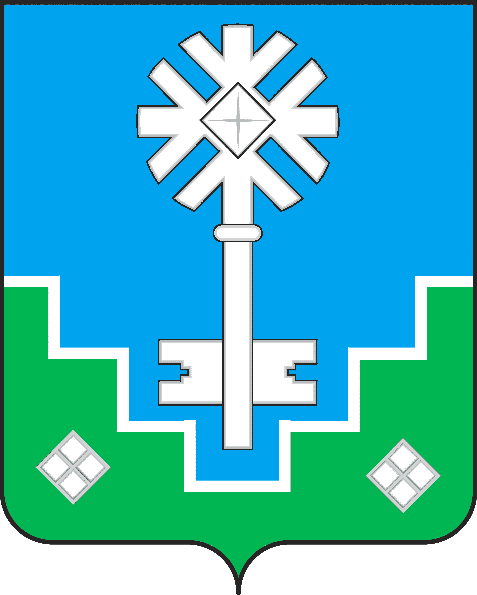 МИИРИНЭЙ ОРОЙУОНУН«Мииринэй куорат»МУНИЦИПАЛЬНАЙ ТЭРИЛЛИИ ДЬАhАЛТАТАДЬАhАЛ